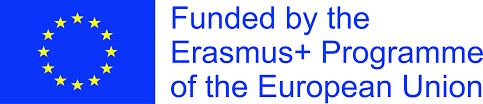 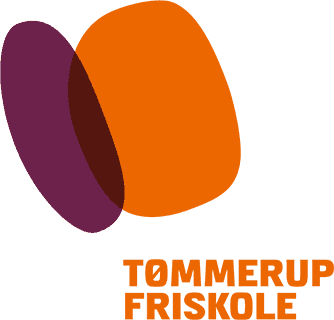 Work plan Tømmerup Friskole Monday 28. January – Friday 1. February 2019You will be working in the following groups during the week:MONDAY 28TH OF JANUARY 2019Important: wear warm clothes – you will be partly outdoors today! Remember to bring a camera or a mobile phone. 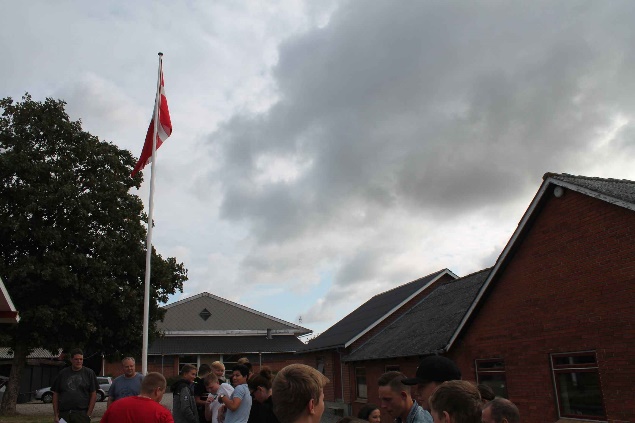 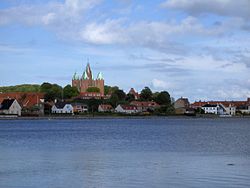 8:15	You meet at morning assembly9:00	You meet at room 12, and there will be a guided tour at the school. 	The guided tours will be in the groups A, B, C, D9:45	Break10:10 	You meet at the parking lot in front of the school and we walk to the	public bus. 10:40 	Tour game to explore Kalundborg. Follow the instructions on the papers you receive when we arrive at the Central Station in Kalundborg. You will do the tour game with your group. 12:00	You meet at the Central station. We will take the public bus back to school. 12:30	Lunch13:00	You meet in room 12, and you will work on the photo collage in 	connection to the tour game. HAND IN THE PHOTO COLLAGE AT 14:00! Remember that you will have to present the results at morning assembly Thursday 31th of January.14:00	You work on the project webpage until 15:1015:10	Cleaning by group A15:20	Free time	Task for the Catalan students: Remember to do some filming from the village and surroundings – as well as from the school. You will need the film clips to make a film about your stay in Denmark.TUESDAY 29TH OF JANUARY 2019Important: wear warm clothes – you will be partly outdoors today! Bring a camara or a mobile phone.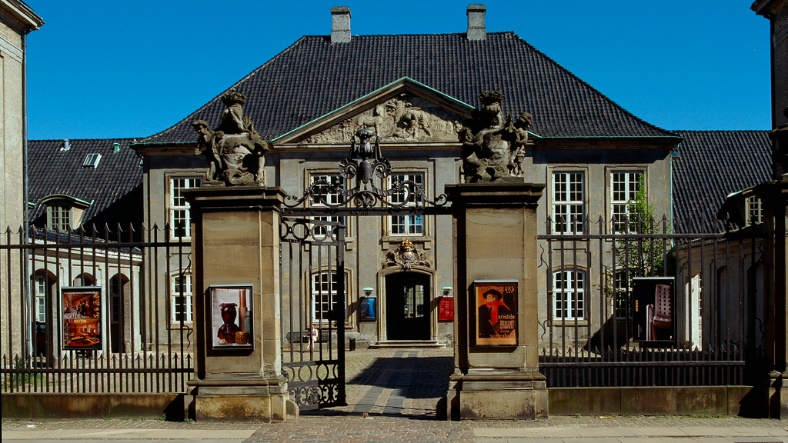 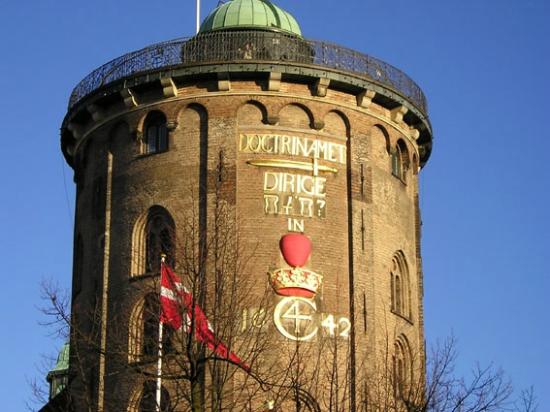 9:30 	You meet at the Central Station in Kalundborg. We will go by train to	Copenhagen.11:15	We will have a short walk through central Copenhagen. Please bring your lunch packet. 13:00	You will participate in a 2,5 hours workshop at Designmuseum Denmark. It is about sustainable design. You will work in your groups.15:30	We walk together to the Round Tower. 16:30	We leave the Round Tower and walk to Nørreport Station, where a bus will bring us back to school. 18:45	Free timeTask for the Catalan students: Remember to do some filming from Copenhagen and the workshop. You will need the film clips to make a film about your stay and experiences in Denmark. WEDNESDAY 30TH OF JANUARY 2019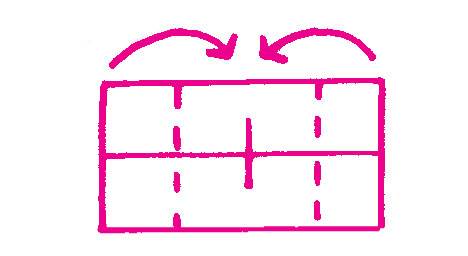 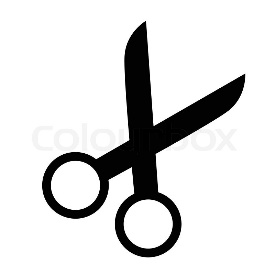 8:15	You will meet at morning assembly. There will be a presentation of	INS Flix for the rest of the school9:00	You meet in room 12 to participate in a workshop on making sustainablecardboards. 9:45	Break10:10	You meet in room 12 and continue the cardboard workshop.Special task for the Catalan students: you have to make some filming of the workshop.11:40	Lunch12:15	You edit and finalize the filming made by the Catalan students. You work in your groups. 14:30	Free time18:00	Dinner at Julie’s houseTHURSDAY 31ST OF JANUARY 2019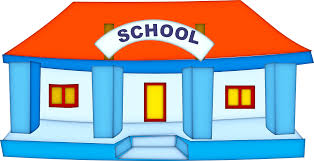 8:15	You meet at morning assembly where you will present your photo	Collages from the Tour-game in Kalundborg8:30	Normal lessons – see separate plan and groups9:45	Break10:10	Normal lessons – see separate plan11:40	Lunch12:15	You meet in room 12 where we will have a discussion on similarities and differences between the two schools.13:15	You write on the eTwinning blog about your experiences with the stay in	Denmark. Follow the instructions from the teachers in charge. 	You work on the project web page.14:30	Free timeFRIDAY 1ST OF FEBRUARY 2019IMPORTANT! PLEASE WEAR VERY-VERY-VERY-VERY WARM CLOTHES. YOU WILL BE OUTSIDE IN THE EVENING IN TIVOLI – AND IT CAN BE COLD, BUT FUN  ALSO, REMEMBER A BIG LUNCH PACKET, YOU WILL BE HUNGRY WHEN YOU ARE IN THE FILM STUDIOS, AND IT WILL NOT BE POSSIBLE TO BUY FOOD AT THE FILM STUDIOS!!!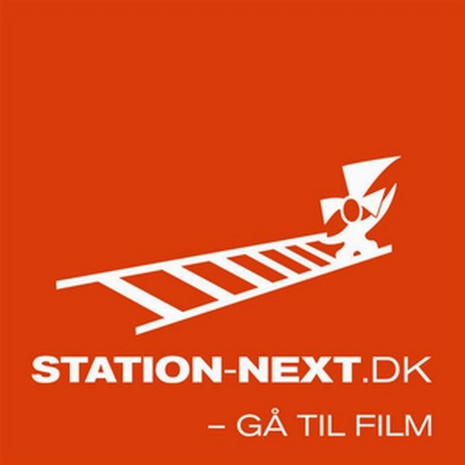 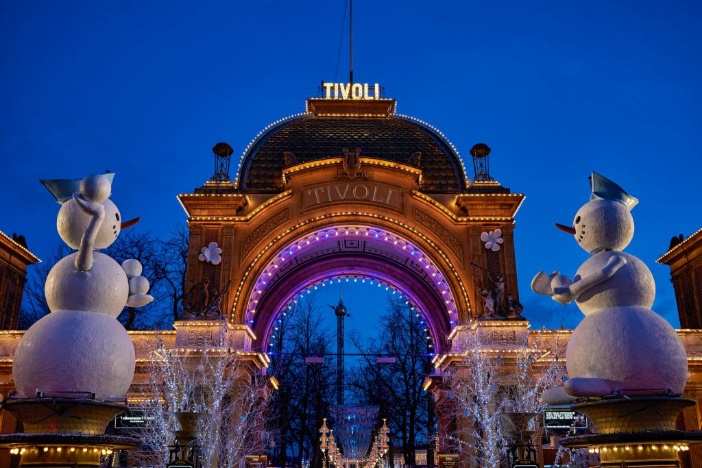 7:15	We meet at the parking lot in front of the school, where a bus is 	waiting for us.9:30	A 5-hour workshop on commercials at the film studios: Station Next near 	Copenhagen. You will work in your groups on remaking professional commercials. 14:30	We will go by public bus to the center of Copenhagen where you will 	have time to do some shopping and to enjoy.??	We will meet at the entrance to Tivoli, where you will have an entrance	ticket and a meal ticket. With the entrance ticket you can explore all the 	amusements in the park. 19:40	We meet in front of the entrance facing the Central Station, and we will walk to a bus waiting for us. 21:45	We are back at the school parking lot. 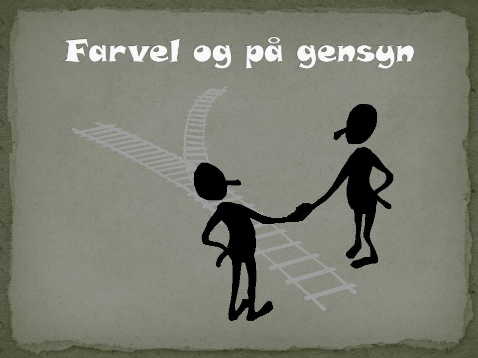 Lessons on Thursday 31st of January 2019GROUP A:Sira Argany and CamillaNerea and FrejaAda and PetreaAnna and JulieGROUP B:Mariona and EvaSira Bagés and IdaHector and LucasClaudia and SofieGROUP C:Pau and SebastianJoan and Else MarieRuth and JosefineClara and IsabellaGROUP D:Aina and KathrineIvan and MikkelAfrica and Thorbjørn Lessons    9th gradeSira Argany, Mariona, Africa, Anna, Aina, Joan, Ruth, Ivan       8th gradeAda, Nerea, Sira Bages, Héctor, Claudia, Clara, Pau8:30-9:45GermanMathReligion10:10-11:40MathEnglish